Interest Form for Preschool Program/Planilla de solicitud para el Preescolar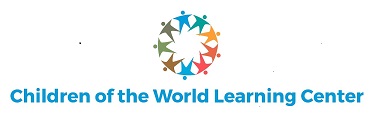 Enrollment documents required / Documentos requeridos para la inscripción.     Date / Fecha: _______________Child’s Information/Información del niño(a)   Parents’s Information/Información de los PadresGeneral Information/Información GeneralWhy do you want your child to attend this preschool?/¿Por qué quiere usted que su niño(a) asista al programa de Children of the World Learning Center ?_______________________________________________________________________________________________________________________________________________________________________________________________________________________________________________________________Additional Information/ Informaciόn adicional:Our program at Children of the World Learning Center is a half-day program or part time, 5 days a week dual language Preschool Program.  Parents are an integral part of our program. We do not provide transportation.Children of the World Learning Center, es un Preescolar de medio tiempo, 5 días a la semana, con un Programa Educativo Bilingüe. La participación de los padres es parte integral del programa.No se provee transporte.Date/Fecha: ________________________                Signature/Firma: ______________________________________ Birth Certicate / Acta de NacimientoMedical Report / Examen MédicoProof of Income / Prueba de IngresoImmunization Record / Reporte de VacunasProof of Address / Prueba de DomicilioDental Report / Reporte Dental	Child’s name/Nombre del niño(a):__________________________________________________________________Place and date of birth/Lugar y fecha de nacimiento:_______________________         ________________________  Sex/Sexo:  M____  F____          Age / Edad:   ______Address/Dirección:______________________________________________________ City/Cuidad:______________ State/Estado:____  Zip Code/CódigoPostal:_____________#1 Parent-Legal Guardian name/Nombre del Padre o Tutor legal #1:__________________________________________Address/Dirección:_______________________________________________________City/Cuidad:_________________ State/Estado:_____  Zip Code/CódigoPostal:_____________Phone #/Número de Teléfono:  home/casa:___________________________   cell:_______________________________Email Address/Correo electrónico: ____ _________________________________________________________________#2 Parent/Legal Guardian name/Nombre del Padre o Tutor legal #2:__________________________________________Address/Dirección:_______________________________________________________City/Cuidad:_________________ State/Estado:_____  Zip Code/CódigoPostal:_____________Phone #/Número de Teléfono:  home/casa:___________________________   cell:_______________________________Email Address/Correo electrónico: ______________________________________________________________________Family size / Número de personas que componen la familia:______     Adults/Adultos: ______   Children/Niños: ______Extras:   Adults/ Adultos: ______   Children/Niños: _______Language spoken at home / Idioma que se habla en casa: English / Inglés  ____   Spanish / Español  ____  Others / Otros _____________________  Children of The World Learning Center does not provide transportation.  How will your child get to the program? / Children of The World Learning Center no provee transportación. ¿Cómo su niño(a) llegará al Preescolar? Parents will transport the child / Los padres traerán al niño(a) al Preescolar  ____ Family will make transportation arrangements  / La familia hará arreglos de transportación  ____ Other possibilities / Otras posibilidades: ______________________________________________________________How did you know about Children of the World Learning Center? / ¿Cómo supo usted de Children of The World Learning Center?Personal referral / Referencia personal ____ Newspaper / Periódico  ____   Radio  ____   Other / Otros ____